2.2. Melléklet: Profilkép sablonja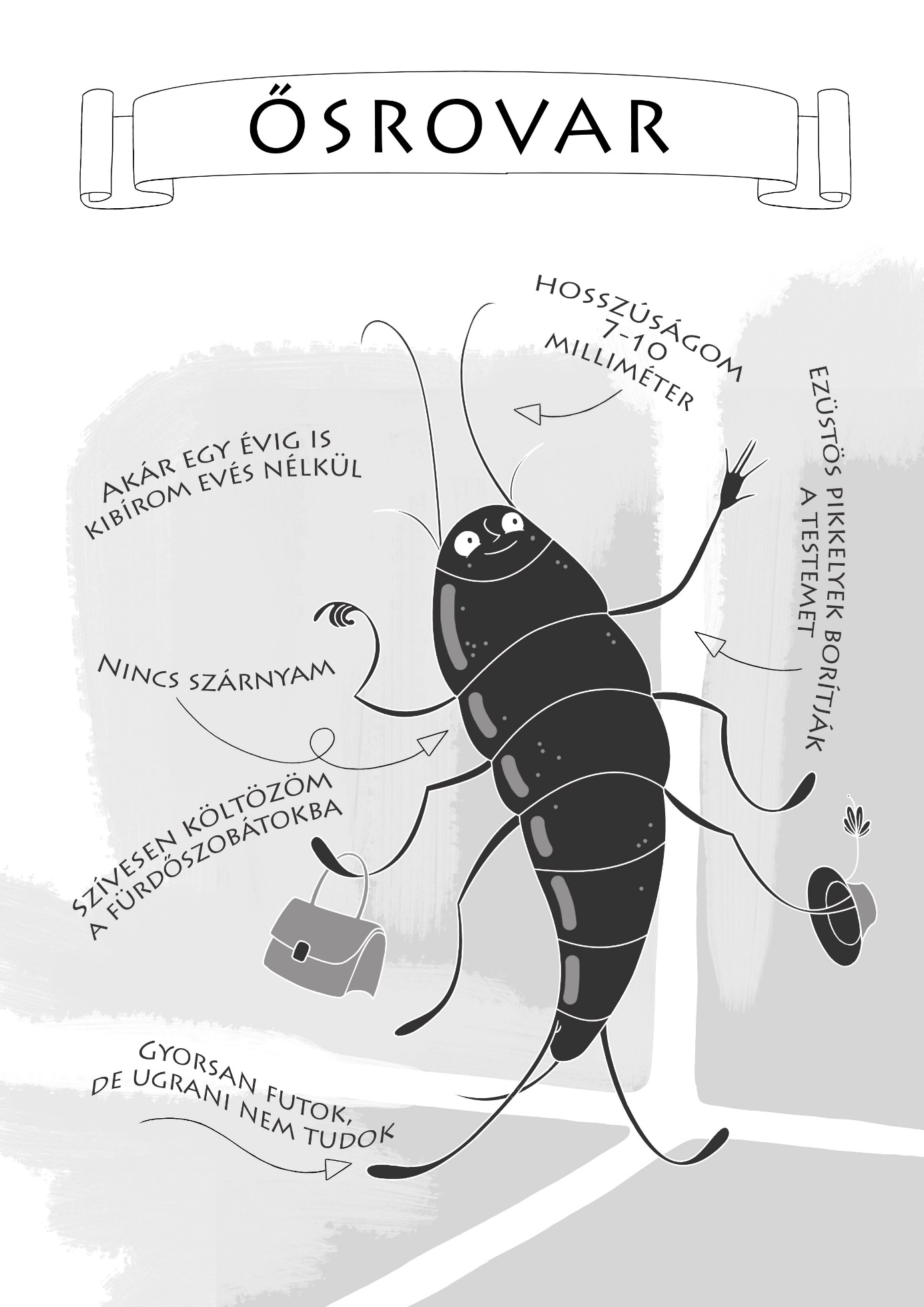 